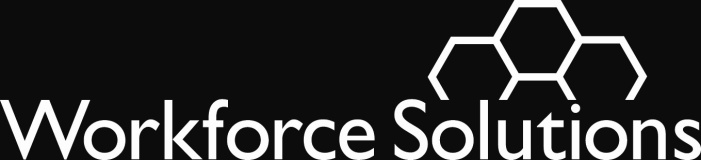 To:  		All ContractorsFrom:		Mike Temple		Brenda WilliamsSubject:	Managing Financial Aid - Scholarship Registry/Scholarship Contribution Limits PurposeTo provide instructions for maintaining a Scholarship Registry when funds are not available.This Issuance replaces Issuance 19-04 Managing Financial Aid - Scholarship Registry/Wait List/ Scholarship Contribution Limits dated March 29, 2019.BackgroundWhen the Financial Aid Payment Office notifies the system that a fund is closed to new scholarship accounts, staff can place eligible customers on a scholarship registry in DocuWare using the stamp labeled “Scholarship Registry.”  The registry ensures we serve customers on a first-come, first-serve basis when funds become available.  It is our policy to check a customer’s eligibility for all fund sources, including sources outside Workforce Solutions, before adding the customer’s scholarship request to the Scholarship Registry.  The Scholarship Registry does not apply to Trade Act-funded scholarships.Establishing the Registry  When we close one or more funds and expect to have those funds available soon, we will add eligible customers to our Scholarship Registry.  Customers must apply and prove eligibility for a closed fund stream before entry on the Registry. Workforce Solutions staff must:  Explain to customers who are not obviously eligible for other funds and want to apply for our financial aid that they must complete an online application and provide proof of eligibility to the Financial Aid Support Center so we can notify them when funds are available.Give any customer asking about financial aid the Customer Notice of Closed Funds flyer.Determine eligibility for all funds and move anyone who meets eligibility for the closed fund ONLY onto the Scholarship Registry in DocuWare (see Scholarship Registry Desk Aid).  Staff will mail the customer a letter telling them they are on the Registry. Follow up with the customer to assess their need for financial aid and/or other services and maintain monthly contact with customers who require our financial aid. Staff must enter services in TWIST and document the monthly contact in TWIST Counselor Notes.Send a denial letter if the customer is not eligible for any fund source.  Workforce Solutions will begin contacting customers placed on the Registry when funding for assistance becomes available. Fund Alert  We issue a weekly Fund Alert to communicate important information about the availability of financial aid to the Workforce Solutions system.  The Alert provides a status of the type of aid available, the status of available funds for financial aid, and the average time to determine eligibility.  Workforce Solutions staff should use this information to advise customers on the availability of financial aid.Scholarship RulesWorkforce Solutions helps people build careers, so they can participate in the global economy:  we help people get a job, keep a job, or get a better job.  One of the ways we do this is to provide scholarships that support individuals’ education, training or re-training in high-skill, high-growth occupations.Although we help any customer find the resources to go to school in their chosen field, we reserve our own scholarship funds for those occupations which support our area’s key industries and provide our customers with good jobs for the future.This issuance includes rules applicable to scholarships using Workforce Solutions funds, except for those paid with Trade Act dollars.Priority.  Workforce Solutions gives priority first to veterans and qualified spouses of veterans and then to foster youth when there is a wait list for scholarships.A customer must apply for a scholarship, and staff must determine the customer as eligible and suitable for the training, before we grant a scholarship.Dollar limits.  See Issuance 17-06 Managing Financial Aid for the maximum amounts available to eligible customers.High-Skill, High-Growth Occupations/Vendor Network.  Scholarships using Workforce Solutions funds are available to customers who:are training in one of the Gulf Coast Workforce Board’s high-skill, high-growth occupations supported by scholarship; andare attending training with a vendor in the Workforce Solutions network.Bachelor’s Degree. For educational programs that award a bachelor’s degree, Workforce Solutions will only award scholarships to help finance the last two years of school.Master’s Degree in Nursing.  Individuals officially enrolled full-time in program tracks leading to a Master’s of Science in Nursing and committed to teaching at least two years in programs leading to initial RN licensure in a Gulf Coast nursing school upon graduation, are eligible for scholarship support to help finance all courses required to complete their Master’s Degree in Nursing.Trade Adjustment Assistance.  Trade Act funds provide scholarships only for individuals specifically identified as eligible for this assistance.  See Issuance 21-02 Trade Adjustment Assistance (TAA) Procedures for Adversely Affected Customers for the rules and procedures that apply to Trade-act funds. Vendor NetworkWe use a network of approved vendors and programs to provide education and training services.  Workforce Solutions will only provide financial aid for customers to attend a program or receive a service that is approved and listed in the network.You can access the network for basic skills vendors and occupational skills vendors through the Workforce Solutions website at http://www.wrksolutions.com/for-individuals/training-and-education/basic-skills.Schools interested in becoming part of Workforce Solutions vendor network may apply online.  Direct them to http://www.wrksolutions.com/about-us/business-opportunities/become-a-vendor.ActionMake sure staff is aware of the procedure when financial aid funds become unavailable.This issuance is effective immediately.QuestionsStaff should ask questions first of their supervisors.  Direct questions to Board staff through the electronic Issuance Q&A. Appendix
The appendix to this issuance contains additional procedures and guidance that support the purpose of this issuance.  Staff must read and understand the material covered in the Appendix.Scholarship Registry Desk AidCustomer Notice of Closed FundsScholarship Added to Registry LetterScholarship Registry Call-in Letter   WS 19-04 Change 1December 03, 2021Financial Aid Expires: Continuing